Wath Comprehensive School – A Language College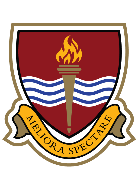 Person Specification Teacher of Science (Maternity Cover)Key:	AF - Application Form	I - Interview 		R - ReferencesCQ – Certificate of Qualification		DBS – Disclosure and Barring Service CheckThis specification has been prepared in accordance with the requirements of the Council’s Equal Opportunities in Employment Policy.We undertake to make any ‘reasonable adjustments’ to a job or workplace to counteract any disadvantages a disabled person may have.Specification completed by: 	Kate BoydDesignation: 			Head of Faculty - ScienceDate: 				25 September 2017In the event of a large number of applicants meeting the essential criteria, desirable criteria or occupational testing may be used as a further shortlisting tool.EssentialDesirableHow IdentifiedGeneral Qualifications and TrainingGood Honours DegreeAF/CQQualified Teaching Status AF/CQSkills and ExperienceExperience of teaching KS3 and KS4AF/IAwareness of educational developmentsAF/IProficient user of ICT AF/IAbility to meet deadlinesAF/RSound classroom managementAF/R/IHigh expectations of students AF/R/IExcellent communication skills and the ability to relate well to students, parents/carers and staff R/IDetermination to meet the needs of all studentsAF/IWilling to work in a teamAF/RPersonal AttributesEvidence of extra-curricular involvementAF/IWell motivated, enthusiastic and willing to take on a challengeAF/I/RA good sense of humour and perspectiveI/RAbility to build positive working relationshipsAF/RA passion and enthusiasm for ScienceAF/IPhysical RequirementsGood sickness /attendance record in current/previous employment, college or school as appropriate (not including absences resulting from a disability)I/RPersonal CircumstancesExempt from rehabilitation of Offenders Act, 1974. (All spent convictions to be declared)AFA criminal records check at an enhanced levelDBS